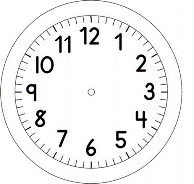 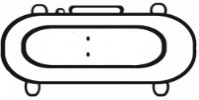 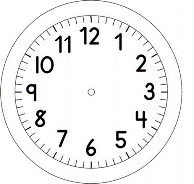 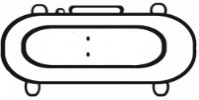 MATEMÁTICA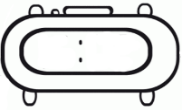 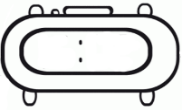 ESTAS SÃO AS MOEDAS DO BRASIL: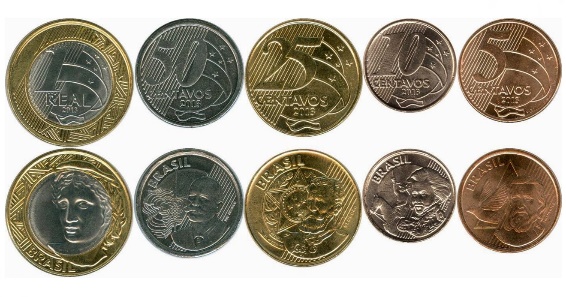 ESTAS SÃO AS CÉDULAS DO BRASIL: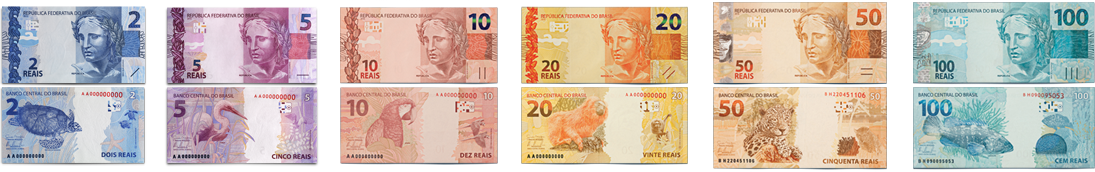 PARA  COMPRAR UM SELO DO CORREIO QUAIS CÉDULAS E OU MOEDAS E QUANTAS VOCÊ PRECISARIA PARA PAGAR?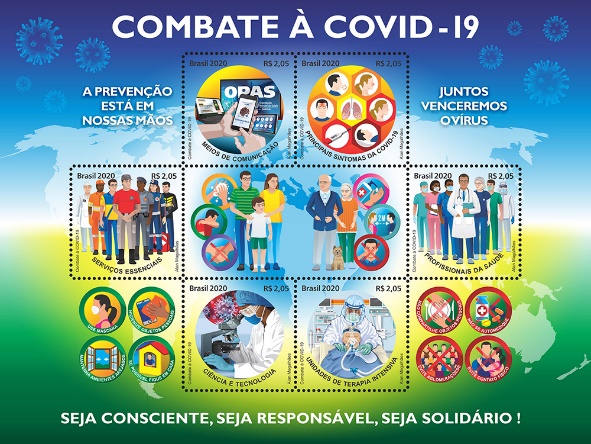 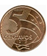 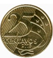 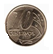 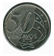 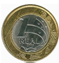 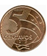 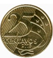 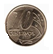 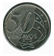 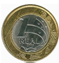 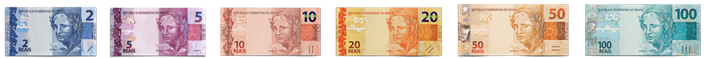 2.E SE FOSSE PARA  COMPRAR DOIS SELOS DO CORREIO QUANTO PRECISARIA PARA PAGAR?